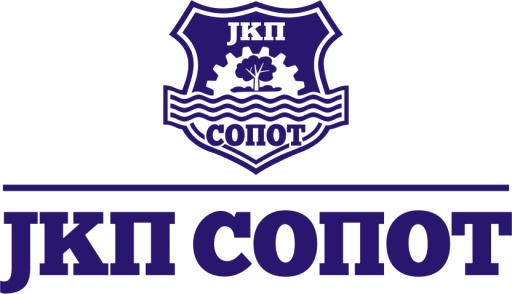 ЈАВНО  КОМУНАЛНО  ПРЕДУЗЕЋЕ''СОПОТ'' СОПОТ ИЗВЕШТАЈ О ПОСЛОВАЊУ У 2017. годиниС  о  п  о  т  :   Jун 2018.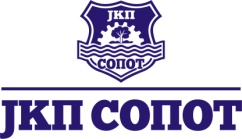 ОСНИВАЧ: Скупштина градске општине Сопот                                                                                                         МАТИЧНИ БРОЈ: 07006888     ПИБ  100224435                                                                          СЕДИШТЕ: Сопот, Кнеза Милоша 45а  Јавно комунално предузеће ''Сопот'' из Сопота у 2016. години је обављало послове у складу са програмом пословања и Статутом предузећа.	Претежна  делатност предузећа је : 	- сакупљање пречишћавање и дистрибуција вода	 Предузеће обавља и друге делатности :	- уклањање отпадних вода	- сакупљање отпада који није опасан	- третман и одлагање отпада који није опасан	- изградња путева и аутопутева 	- изнајмљивање властитих или изнајмљених некретнина и управљање њима	- услуге осталог чишћења 	- услуге уређења и одржавања околине	- погребне и сродне делатности. Предузеће је организовано у јединственом процесу рада а ради ефикаснијег извршавања послова, рад је организован по секторима и то :	- Сектор водовод и канализација	- Сектор чистоћа 	- Сектор возни парк	- Сектор заједничке службе 	У предузећу је у децембру 2017. било запослено 89 радника .СЕКТОР ВОДОВОД И КАНАЛИЗАЦИЈА Јавно комунално предузеће ''Сопот'' водом је снабдевало 7.127корисника од тога 6,768 домаћинства и 359привредна субјекта(у односу на 2016-у број корисника је повећан за 151 нових)	Број корисника по местима :- Сопот 			1956- Раља 		            1306- Поповић 			  898- Мала Иванча 		  419- Мали Пожаревац	              459- Ђуринци 			  353- Неменикуће 		  866- Рогача 			  240- Дучина 			  124- Дрлупа 			    85- Сибница 			  211- Парцани 			    93- Космај 			  117Вода се обезбеђује из 11 бунара и једне каптаже укупног капацитета 61,8 лит/сек . Објекти за водоснабдевање се редовно одржавају и доведени су у стање које испуњава санитарно- хигијенске услове.Испирање целокупне водоводне мреже се ради по усвојеном годишњем плану и програму два пута годишње.Контролу квалитета воде врши  Градски завод за јавно здравље Београд,контрола се врши 3 пута месечно са 15 мерних места.Снабдевање потрошача водом у овој години је било редовно.Током  2017.-е је пуштена и  нова водоводна линија у МЗ Парцани,Неменикуће-Жујевић крај и МЗ РАља-Оровац крај До прекида у снабдевању водом долазило је само услед кварова на мрежи,превезивања потрошача на нову мрежу , након реконструкције или због нестанка електричне енергије.Праћење стања на бунарима је 24 часовно.У случају већег одступања задатих параметара за ниво хлора као и недозвољеног присуства у зони непосредне заштите осим видео надзора добијају се и алармне смс поруке  чиме је подигнут степен безбедности на бунарима на виши ниво.У сарадњи са Управом ГО Сопот  извршена је реконструкција водоводне мреже укупне дужине  11.149 метар и то:Мали ПожаревацУлице Животе Степановића, Срећка Јовановић и Космајски трг Радови на превезивању старе линије на нову су извршени у улици: Војислава Стевановић.СопотУлице Косовска, Сењска, Космајски трг, Космајска, Јелице Миловановић  Радови на превезивању старе линије на нову као и наставак линија су извршени у следећим улицама: Милосава Влајића,Шумадијска,Војводе Путника,   Кнеза Милоша, Јанка Катића, Војводе Бојовића,  Љубе Давидовић, Лазе Ивановић,  Марка Катића, Михаила Тодоровића Шиље,Косовска,Тимочке дивизије, Радничка и Милорада Миће Марковић.РаљаРадови на превезивању старе линије на нову су извршени у следећим улицама: Саве Ковачевић, Љубивоја Гајића, Космајског одреда,  Војводе Путника, Војводе Мишића, Милована Видаковић, Црнотравска и Првомајска.ПоповићРадови на превезивању старе линије на нову су извршени у следећим улицама: Десе Марковић, Космајска , Милорада Миће  Марковић, Ђурђа Јоцића, Поп Динина,Радомира Јевтић, Чеде Ранковић и Ђачка.  НеменикућеРадови у улицама Милована Видаковића, Јанка Катића и Јована ЖујовићаПартизански пут, Вука Караџића.Ђуринци Радови на изградњи линије код бунара у укупној дужини од 480 мРадови на превезивању старе линије на нову су извршени у следећим улицама: Карађорђева и Милосава Влајића.ПарцаниРадови на превезивању старе линије на нову су извршени у улици: Драгољуба Јовановић Трује Мала ИванчаРадови на превезивању старе линије на нову су извршени у следећим улицама: 22. децембра, Борачка, Милорада Миће МарковићДрлупаРадови на спајању секундарног крака су извршени у улици: Властимира Весића.Сибница Радови на настављању линије су извршени у улици: Велимира Митровића.*За потребе реконструкције водоводне мреже набављено је цеви у вредности од 6,2 милиона динара.*Набављено је 12 нових пуми за бунаре у вредности од 3 милиона динара  , и ремонтовано 6 пумпи за воду.*Купљена су три теренска возила ФИАТ ПАНДА у вредности од 684.000динКрајем 2017 завршени су радови на истражној бушотини у Ђуринцима.Очекивани капацитет новог  бунара СН-7 након укључења у постојећу водоводну мрежу ће бити око 7л/сСЕКТОР ЧИСТОЋАОрганизованим одвожењем  смећа обухваћено је 8.532  корисника.- 8.099 стамбених објеката и станова површине	 	 594.311 м2- 125 предузећа и установа површине 		 	   52.591 м2- 295 радњи Број корисника по местима :- Сопот 			 1.875- Раља			             1.156- Поповић 			   707- Мала Иванча 		   529- Мали Пожаревац	               552- Парцани 			   312- Ђуринци			   404- Неменикуће 		   782- Рогача 			   444- Дучина 			   107- Сибница 			   103- Дрлупа 			   184- Слатина 			   189- Стојник			   373- Бабе			               814УКУПНО                                 8,532 корисникаОдвожење и депоновање смећа је вршено према годишњем и месечним програмима свих 7 дана у недељи .Купљено је  200  контејнера за смеће запремине 1,1м3 укупне вредности 5 милиона динара. Постављено је на терену :926 контејнера запремине 1,1м3 , 35 контејнера запремине 7м3 као и 80 стубних канти на прометним местима.Проширењем зона за одвожење смећа у МЗ Дрлупа,Слатина и Мала Иванча  и додавањем нових контејнера у реконструисаним улицама обухваћено је 637 нових корисника.-Депонија смећа се редовно одржава и на истој је организована свакодневна чуварска служба.-Чишћење и прање,уређење јавних површина и одржавање зелених површина вршено је на основу уговора са Управом ГО СопотРедовно је оджаван простор око јавних чесама и игралишта по месним заједницамаТоком 2017. год  се наставило са уређењем зелених и јавних површина у центру Сопота:-започето је са радовима на уређивању парка у Сопоту(систем ѕа заливање,уређење простора око сале за венчање,уређење моста током церемоније венчања)-урађени су системи за заливање око споменика Ђурe Прокић и сквер код Центра за културу.-обновљене су саднице платана и липа у центру Сопота- постављени су граничници и нове жардињере  на прометним тротоарима у Сопоту (ул.Кнеза Милоша,Милосава Влајића и Краља Петра)-током новогодишњих празника уређен је центар Сопота за новим фигурама и осветљењима у Трговачкој улици и у паркуУклањање дивљих депонија вршено је на основу Уговора са органом управе ГО Сопот(рашчишћене су дивље депоније у М.Пожаревцу и Ђуринцима)-Пијаце и вашариште- на пијацама је вршено издавање пијачних тезги , пијачних места и наплата пијачнине ,врши се редовно оджавање зелене и бувље пијаце  и пешачке зоне пијаце у Сопоту.- на вашаришту Тресије је одржаван простор за потребе одржавања вашара.( Тројице,Свети Илија,Свети Симеун и Света Петка )Асфалтиран је део вашара намењен за паркинг као и још једна улица за излагаче и продавце.На сточној пијаци у Сопоту се не наплаћује пијачнина .-ГробљеТоком 2017.год  запослени ЈКП“СОПОТ“ су редовно одржавали гробље у Сопоту и гробља у следећи месним заједницама:Парцани,Поповић,Раља,Неменикуће,Стојник и БакчинеИзграђено је 60 нових гробних места у Сопоту.СЕКТОР ВОЗНИ ПАРКОвај сектор је током 2017-е изводио: - земљане радове на путевима, насипање путева каменом, разастирање и ваљање насутог камена, копање канала, уградњу пропуста. - извођени су и радови на зимском одржавању путева.- услуге грађевинским машинама- услуге фекалне цистерне , цистерне за воду и вомеУкупна дужина путева на којима су извођени радови је 22,16 км земљаних радова, насуто каменом 22,15 км путева.Месна заједница СопотУлица Рада Маричић (припрема за асфалтирање- насипање камена у дужини од 800 м и ширини 5м) Пут Ропочево – Дрвник ( земљани радови и насипање каменом у дужини од 210 м)Улица Краља Петра ( краци Устаничке улице асфалтирана у дужини од 320 м)Улица Јанка Катића ( асфалтирана у дужини од 965 м и ширини од 3м)Улица Церска ( асфалтирана у дужини од 190 м и ширини од 3м)Улица Устаничка (припрема за асфалтирање- насипање камена у дужини од 1600 м и ширини 5м) Улица Ропочевачка (земљани радови и насипање каменом у дужини од 350 м)Улица Бранка Крсмановића ( санација пута у дужини од 100 м - насипање камена )Улица Народних хероја ( санација пута у дужини од 180 м - насипање камена ) Улица Солунска ( санација пута у дужини од 300 м - насипање камена ) Улица др. Зоре Маринковић ( уређење улице) Улица Вука Караџића ( уређење улице)Месна заједница ДрлупаУлица Партизански пут ( израда ћуприје и  насипање каменом 35м)Улица Властимира Весића (припрема за асфалтирање- насипање камена у дужини од 1100 м и ширини 4 м) Пут Дрлупа - Сибница ( санација пута у дужини од 4200 м - насипање камена )Улица 7. јула ( санација пута у дужини од 500 м - насипање камена )Улица Ратка Јевића ( санација пута у дужини од 500 м - насипање камена )Пут за делове ( санација пута у дужини од 500 м - насипање камена )Месна заједница ДучинаУлица Саве Живановић ( насуто каменом 100м)Улица Петловачка (припрема за асфалтирање- насипање камена у дужини од 1300 м и ширини 3 м) Паркинг и стазе испод дома месне заједнице (асфалтирање 805 м2) Улица Драгише Сарић( санација асфалта у дужини од 600 м) Месна заједница РогачаУлица Првомајска ( Катић крај у Рогачи, асфалтирана у дужини 185 м и ширини 3м)Улица Космајска ( проширење кривине и насипање око 60м)Јавна површина око месне заједнице ( асфалтирано 203м2)Прилазни пут ка фудбалском игралишту ( асфалтирано 161м2)Пут за Кујановац са крацима ( проширење пута насипањем камена у дужини од 165 м и израда ћуприје)Пут Блажићи – Мијаиловац (санација пута насипањем камена у дужини од 1100м) Месна заједница НеменикућеПаркинг и стазе на Вашаришту Тресије ( асфалтирање у дужини од 1220м и ширини од 5м)Пут Кошутица ( изведено 120 м земљаних радова и насипања каменом)Улица Милована Видаковић крак ка Устаничкој (припрема за асфалтирање- насипање камена у дужини од 600 м и ширини 3 м) Улица Јована Жујовића ( пут Хидрам - Неменикуће, проширење пута и асфалтирање у дужини од 500 м и ширини од 5м)Стазе ка видиковцу на Космају (асфалтирано 450 м)Улица Космајска ( санација пута у дужини од 200 м - насипање камена )Улица Вука Караџића( санација пута у дужини од 150 м - насипање камена )Месна заједница ПоповићПут Водице ( земљани радови у дужини од 1700 м и насипање пута каменом у дужини од 1100 м)Пут за Кошничине ( земљаних радова у дужини од 500м и насуто каменом 700 м)Месна заједница БабеУлица Партизански пут ( насуто каменом 250 м)Улица Милисава Новичића (припрема за асфалтирање- насипање камена у дужини од 550 м и ширини од 3м) Пут од хотела ка Парцанима ( земљани радови у дужини од 1300м)Улица Живомира Симића( санација пута у дужини од 120 м - насипање камена )Месна заједница СтојникПут према гробљу  - Ћелеминац (припрема за асфалтирање- насипање камена у дужини од 1200 м и ширини од 3м) Пут за Богову ( 300 м земљаних радова)Пут за шумарије са крацима ( 3500 м земљаних радова)Месна заједница Мали ПожаревацПут за Симиће ( асфалтиран у дужини од 2500 м и ширини од 5м)Улица Љубивоја Гајића ( санација пута у дужини од 50 м - насипање камена)Пут ка М.Пожаревцу од ПКБ до МРС-а( асфалтиран у дужини од 2300 м и ширини од 5м)Месна заједница ГуберевацПут Дубраве – џеп ( земљани радови у дужини од 3000 м)Пут Церовац – река ( земљани радови у дужини од 800 м)Пут брдо – река ( земљаних радова у дужини од 400 м)Месна заједница РаљаУлица Карађорђева ( земљани радови у дужини од 620 м)Улица Козарачка ( санација пута у дужини од 250 м - насипање камена )Месна заједница ПарцаниУлица Саве Вићентијевић ( насуто каменом 430 м)Пут од парцанског виса ка радару ( земљаних радова и насуто каменом 1400 м)Пут Парцани – Губеревац кроз суводол ( земљаних радова у дужини од 1500м)Пут Парцани – Губеревац око виса ( земљаних радова у дужини од 500м)Пут за Липар ( земљаних радова у дужини од 500м)Пут за хајдуковац ( земљаних радова у дужини од 500м)Пут влашко брдо ( земљаних радова у дужини од 700м)Месна заједница ЂуринциУлица Београдска ( земљаних радова 360м)Пут Ђуринци - Сења Сопот ( земљаних радова и насуто каменом 700 м)Пут према бунарима ( насуто каменом 320м)Месна заједница Мала ИванчаУлица 29. Новембра ( насуто каменом 200м)Улица Космајска ( санација пута у дужини од 50 м - насипање камена )Месна заједница СлатинаПут Слатина – Манић ( земљаних радова 900м)Улица Рада Јовановић ( земљаних радова 400м)Пут за велики точак ( земљаних радова 100м)Пут за емиско поље ка Стојнику ( земљаних радова 1800м)Месна заједница СибницаПут за Магловац ( санација пута у дужини од 600 м - насипање камена )Улица Драге Поп Лазић(санација пута у дужини од 60 м - насипање камена )Поред наведених радова овај сектор обавља послове за потребе осталих сектора у предузећу.За потребе обаваљања своје делатности и ефикасније вршење исте током 2017.су набављена следећа возила:смећара , ваљак, чистилица  и унимаг возило са прикључцима за сечење шибља и раоник за снег.Укупна вредност инвестиција 21.573.600динВозила су покривена системом за праћење кретања и потрошње горива.Крајем 2017. возни парк је располагао са укупно 46 возилаСЕКТОР ЗАЈЕДНИЧКЕ СЛУЖБЕОвај сектор је обављао администртивно техничке и финансијско књиговодствене послове у складу са законским прописима и одлукама Надзорног одбора ЈКП има инсталиран информациони систем за потребе рачуноводства и обрачуна зарада.Сваког  месеца уради се обрачун за преко 9.000 корисника услуга Током 2017-е сектор је обрадио око:  2.600   опомена за неизвршена плаћања и пред-утужења     250   приговора     540   тужби       55   локацијских услова1.300     обрачуна за управу ГО СОПОТ1.100     фактура добављачаНАДЗОРНИ ОДБОРНадзорни одбор одржао је 12 седницаИЗВЕШТАЈ О ПОСЛОВАЊУ ЈАВНОГ КОМУНАЛНОГ ПРЕДУЗЕЋА ''СОПОТ'' СОПОТ ЗА ПЕРИОД од 1.1.2017 до 31.12.2017 године-  УКУПАН ПРИХОД 	231.838.104,43-  УКУПАН РАСХОД 	195.783.889,73-  ДОБИТАК**	36.054.214,70-  ПОРЕЗ НА ДОБИТАК	6.085.534,00-  ОДЛОЖЕНА ПОРЕСКА СРЕДСТВА 	321.979,31-  НЕТО ДОБИТАК**	30.290.660,01**Исказана добит  за 2017 год. је приказана у складу са применом правилника МСФИ за МСП од 01.01.2015.(члан 50. Закон о рачуноводству ,Сл.гласник бр 62/13)при чему се пренос средстава од оснивача књижи у корист прихода а до 01.01.2015. се књижио у корист разграниченог прихода.ПРИХОДИ - ПРОИЗВОДЊА И ДИСТР.ВОДЕ	              51.731.950,82- УСЛУГЕ ОДРЖ.КОМ.ХИГИЈЕНЕ	            59.582.262,32- УСЛУГЕ ОДРЖ. КАНАЛИЗАЦИЈЕ         	    1.072.464,30- ВОДОВОДНЕ УСЛУГЕ 	                9.769.253,61- УСЛУГЕ ВОЗНОГ ПАРКА 	53.072.531,06- ПРИХОДИ ОД ПРОДАТИХ СВЕЋА 	71.574,86- ПОГРЕБНЕ УСЛУГЕ 	3.601.012,44- НАПЛАТА ПИЈ. ТЕЗГИ И ВАШАРА	3.725.944,58- ЗАКУП ПОСЛОВНОГ ПРОСТОРА 	953.001,55- НАПЛАЋЕНЕ ШТЕТЕ                                     123.958,00- ПРИХОДИ ОД КАМАТА 	1.873.163,63- НАПЛАЋЕНА ОТП.ПОТРАЖИВАЊА	4.648.113,87- ОСТАЛИ ПРИХОДИ 	  12.785.698,09- ПРИХ. –ПРЕНОС ОД ОСНИВАЧА           28.827.175,30	РАСХОДИ- НАБАВНА ВРЕДНОСТ ПОРДАТЕ РОБЕ 	47.704,36- УТРОШЕН ОСН.МАТЕРИЈАЛ                       476.597,00- ВОДОВОДНИ МАТЕРИЈАЛ	3.481.156,26- ЕЛЕКТРОФУЗИОНИ МАТЕРИЈАЛ	4.643.590,54- ВОДОВОДНЕ ЦЕВИ	382.745,34- УТРОШЕН ХЛОР	100.450,00- УТРОШЕН МАТ.ЗА ВОЗНИ ПАРК	3.036.314,88- УТРОШЕН МАТ. ЗА ЧИСТОЋУ	997.746,80- УТРОШЕН МАТ. ЗА ИЗГРАДЊУ 	350.571,54- УТРОШЕНЕ АУТО ГУМЕ 	1.627.809,66- УТРОШЕН КАНЦ.МАТЕРИЈАЛ                     517.228,32- УТРОШЕНИ НАФ. ДЕР. - ГОРИВО	21.160.043,81- УТРОШЕНО ГОРИВО ПУТ.ВОЗИЛА           727.982,53- УТРОШЕНА ОСТАЛА ГОРИВА – ГАС	362.365,78- УТРОШЕНА ЕЛ. ЕНЕРГИЈА	15.560.804,31- РЕЗ. ДЕЛОВИ ЗА ОДРЖ.ОПРЕМЕ	503.549,72- РЕЗ.ДЕЛОВИ ЗА ТЕРЕТНА ВОЗИЛА 	4.912.971,88- РЕЗ. ДЕЛОВИ ЗА ПУТНИЧКА ВОЗИЛА 	254.008,00	- РЕЗ. ДЕЛОВИ ЗА ГРАЂ. МАШ.	892.876,40- ТРОШК.ЈЕДНОКРАТНОГ ОТ.СИТ.ИНВ	6.074.986,54- ТРОШК. ЗАРАДА -БРУТО	61.674.354,60- ДОПРИНОС ЗА ПЕН. И ИНВ. ОСИГ.         7.405.721,37- ДОПРИНОС  ЗА ЗДРАВ. ОСИГУРАЊЕ	2.913.176,09- ДОПР.ЗА ОСИГ. ОД НЕЗАП.	727.970,22- ТРОШКОВИ НАКНАДА ПО УГОВОРУ 	31.644,00- НАКНАДЕ ПО ОСНОВУ АУТ. ХОНОРАРА	34.525,47- ОТПРЕМ. ЗБОГ ОДЛАСКА У ПЕНЗ.	147.282,00- ЈУБИЛАРНЕ НАГРАДЕ 	362.089,70- ОСТАЛЕ ПОМОЋИ ЗАПОСЛЕНИМА.	977.777,68- ПОМОЋ У СЛУЧ. СМРТИ ЧЛАНА 	339.688,00- ОСТАЛИ РАСХОДИ- НАБ. ПАКЕТИЋА	205.015,90- СОЛ. ПОМ. ЗА НАБ. ЛЕК. И ЛЕЧ. ЗАП. 	10.000,00- НАКНАДА ТРОШК. ПРЕВОЗА НА РАД	2.326.515,37- ТРОШКОВИ ПРЕВОЗА	210.172- ТРОШКОВИ  ПТТ  УСЛУГА 	1.586.795,82- ТРОШК. УСЛУГА БАЖД.ВОДОМЕРА	631.932,00- ТРОШК. УСЛ. ОДРЖ. ТЕР. И ПУТ. ВО.	3.180.083,73- ТРОШК. УСЛ. ОДРЖ. ВОД.СИСТЕМА	145.473,75- ТРОШК. ОДРЖ. ОПРЕМЕ ЗА ЧИСТОЋУ	17.340,00- ТРОШК. СЕРВИСИРАЊА ПУМПИ	628.420,00- ТРОШКОВИ ОДРЖ. ГРАЂ. МАШИНА	1.251.177,00- ТРОШ.ЗА УСЛ. ВУЛКАНИЗЕР.	168.781,68- ТРОШКОВИ ОГЛАСА У НОВИНАМА	67.982,50- РЕКЛАМА 	236.362,00- ТРОШ. ПРЕПЛАТЕ НА СЛ. ГЛАСНИК	98.776,36- ТРОШК. ЗА УСЛУГЕ ЗАШТ. НА РАДУ 	327.081,61- НАКНАДА ЗА КОРИШЋЕЊЕ АУТО ПУТА	60.870,00- ТРОШКОВИ  ОСТАЛИХ УСЛУГА 	1.718.997,64- КОПАЧКИ РАДОВИ 	2.056.820,00- ТРОШ. УСЛУГА ГРАЂ. МАШИНА	10.500,00- ТРОШ.  УСЛУГА ГРАЂ. РАДОВА	1.818.307,80- ТРОШКОВИ - ЕЛЕКТРО РАДОВИ 	376.762,10- ТРОШК.-компјутер,софтвер.програм	520.566,71- ТРОШКОВИ АМОРТИЗАЦИЈЕ 	17.077.243,22- ТРШКОВИ ФИН.ИЗВЕШТАЈА 	140.946,19- ТРОШКОВИ АДВОКАТСКИХ УСЛУГА	754.962,00- ТРОШКОВИ ЗДРАВСТЕВНИХ УСЛУГА 	275.650,00- АНАЛИЗЕ ВОДЕ 	1.956.680,00                                                                                                                                - ТРОШКОВИ СТРУЧНОГ ОБРАЗОВАЊА	223.698,56- ИЗМЕНЕ НА ПОСЛ.ПРОГРАМУ	1.246.940,17	- ТРОШКОВИ УГОС.УСЛУГА                         321.926,32- ПРЕМИЈЕ ОСИГ. НЕКРЕТ.ПОСТ.И ОП.	1.659.215,07- ТРОШКОВИ  ЗА БАНКАРСКЕ УСЛУГЕ 	298.357,34- ЧЛАНАРИНА ПРИВ. КОМOРИ СРБИЈЕ	19.229,00- ЧЛАНАРИНА ГРАДСКИМ КОМОРАМА 	8.990,00- ПОРЕЗ НА ИМОВИНУ 	246.064,00 - НАКН. ЗА КОРИШЋЕЊЕ ВОДЕ,ПР.	36.361,86- НАКН. ЗА КОРИШЋЕЊЕ ВОДЕ, ГР.	327.589,80- НАКН.ЗА ЗАШТИТУ И УН. ЖИВ. СРЕД.	7.953,39- НАКНАДА ЗА УРЕЂЕЊЕ ГРАД. ЗЕМЉИШТА	350,00- ЛОКАЛНЕ КОМУНАЛНЕ ТАКСЕ 	15.157,00- ОСТАЛИ НЕП. ПОРЕЗИ КОЈИ ТЕР.ТРОШ.	13.568,83- ТАКСА ЗА ЈАВНИ МЕДИЈСКИ СЕРВИС	28.500,00- ТАКСЕ АДМИН.- СУДСКЕ 	2.641.171,35- НЕМАТ. ТРОШ-умањење зарада                 4.613.184,40- РАСХОДИ КАМАТА ПО ФИН.ЛИЗ 	23.802,61- РАСХ. ПО ОСНОВУ ДИРЕК. ОТПИСА 	673.260,37- РАСХ. ПО ОСНОВУ КАЛА-КВАРА 	304.920,52- ТРОШКОВИ СПОРА 	16.388,13- НАКНАДА ШТЕТЕ ТРЕЋИМ ЛИЦИМА 	147.690,00- ОСТАЛИ НЕПОМЕНУТИ РАСХОДИ 	83.914.37- ОБЕЗВРЕЂЕЊЕ ПОТР. ОД КУП ПРИВ.	227.913,25- ОБЕЗВРЕЂЕЊЕ ПОТР. ОД ФИЗ. ЛИЦА	4.010.994,68СЕКТОР ВОДОВОДФактурисана реализација по основу производње и дистрибуције воде за период од  01.01.2017 до  31.12.2017  године износи    51.731.950,82  дин :- Предузећа, установе- предузетници 	11.129.657,82- Грађани физичка лица- домаћинства 	40.602.293,00 Наплаћена вода у овом периоду за потраживања из 2017 године и ранијих година износи  46.431.553,06  динара.- остварена наплата воде за домаћинства 		85,49%- остварена наплата воде за предузеће и установе		81,33%  СЕКТОР  ЧИСТОЋА Фактурисана реализација услуга ком.хигијене за период од   01.01.2017 до  31.12.2017   године износи    59.582.262,32 динара- Предуезећа , установе 	32.050.070,00- Грађани физичка лица 	27.532.192,32- Остварена наплата за предузећа 	84,51%- Остварена наплата код грађана 	82,82%Наплата пијачних услуга и закуп пијачних тезги и вашариште - Наплаћена пијачнина на пијацама у Сопоту , Раљи 	 	   и вашаришта на Тресијама		3.087.703,29- закуп пијачних тезги 		    638.241,29СЕКТОР ВОЗНИ ПАРКУкупан приход у сектору возни парк у 2017  години износи  53.072.531,06 динара. У 2017 години  Јавном комуналном предузећу ''Сопот'' извршен је пренос средстава од оснивача Градске Општине Сопот у износу од 28.827.175,30  динара.- За радове на водоводној мрежи 	2.764.860,00- Хитне  интервенције 	175.400,00- Остали радови 	1.356.024,80- Цеви 	6.244.492,00- Основна средства 	13.465.898,50- Ситан инвентар ( контејнери)	4.990,900,00- Платни промет 	5.000,00Расходи у периоду од 1.1.2017 године до 31.12.2017 године 195.783.889,73динара.У структури укупних расхода  највеће учешће имају :- Бруто лд запосл.и допр, на тер,послод.	37,14 %- Расходи ел. енергије и горива	19,31%ПОТРАЖИВАЊА И ОБАВЕЗЕ   Јавно комунално предузеће ''Сопот '' има потраживања од купаца по свим основама и износе   28.845.576,00 динара.- 20401 – вода привреде	2.170.426,92- 20402 – смеће привреда 	2.300.482,78	- 20403 – канализација привреда 	65.209,17- 20404 – закуп пословног простора 	144.528,75- 20405 – услуге 	2.214.725,04- 20430 – вода домаћинства 	8.023.739,35- 20432 – смеће домаћинства	8.124.418,02- 20433 – канализација домаћинства 	141.301,72 - 21010 –потраживања  камата дома.	3.179.207,90- 22011 –потраживања камата привреда 	786.619,84- 20490 - спорна потраживања-тужбе	5.660.744,24Обавезе према добављачима (310 добављача у 2017-ој год) се измирују у законском року.Укупне обавезе на дан 31.12.2017  износе    	7.408.106,44динНето лични доходак по запосленом  износи  42.092,31 динара .                                                                     директор	                           дипл.ецц. Весна Вујановић